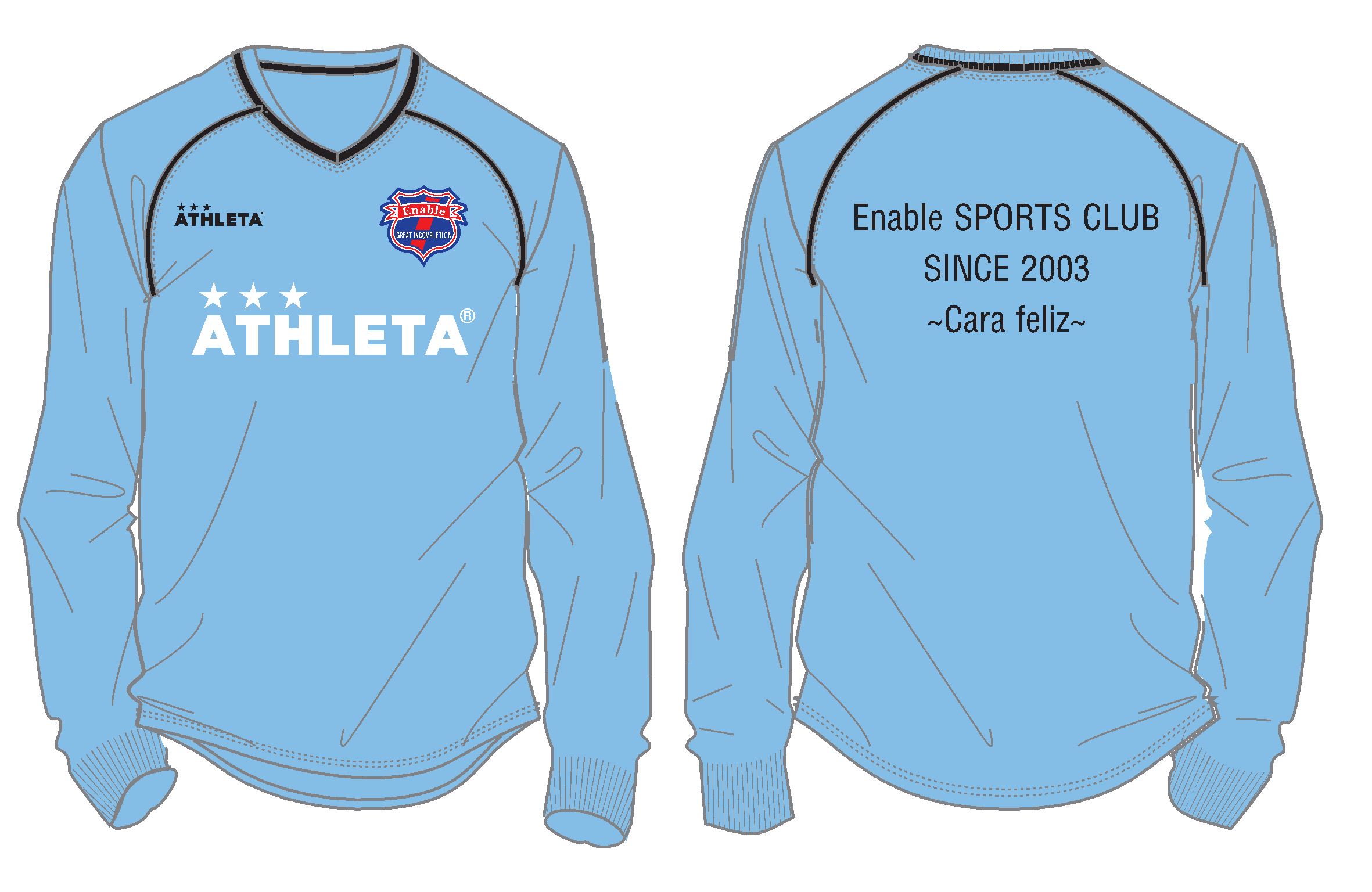 当クラブは、皆様に支えられて13年が経ちました！地域に愛される街クラブを目指し2016年8月31日一般社団法人Enableスポーツクラブと生まれ変わりました。この度、法人化を記念してATHLETA製オリジナルプラクティスシャツを作成しました。爽やかなサックスブルーのシンプルなデザインで着回しが利きます！ジュニアサイズも準備しました♪ご家族お揃いでどうでしょう(笑)応援時等も良さそうです♫申込書にお金を添えて担当コーチに申し付け下さい。第1弾締め切りは2017年1月15日とします。・PRICE　　　　　　　　　　￥7,600(税込)　　　￥7,300(税込)ジュニア・SIZE　　　　　　　　　　　　S.M.L.O　　　　　140.150.160　ジュニア--------------------------------------------切り取り線------------------------------------------------------平成　　年　　月　　日申込み氏名　　　　　　　　　　　　　　　　　                     ※サイズ・価格を〇で囲み、数量と金額を記入下さい。合計金額　　　　　　　　　　サイズ　S  M 　L　O　140　150　160￥7,600　￥7,300数量　　個￥サイズ　S  M 　L　O　140　150　160￥7,600　￥7,300数量　　個￥サイズ　S  M 　L　O　140　150　160￥7,600　￥7,300数量　　個￥サイズ　S  M 　L　O　140　150　160￥7,600　￥7,300数量　　個￥サイズ140150160SＭLO数量合計